CENTRO UNIVERSITÁRIO DAS AMÉRICAS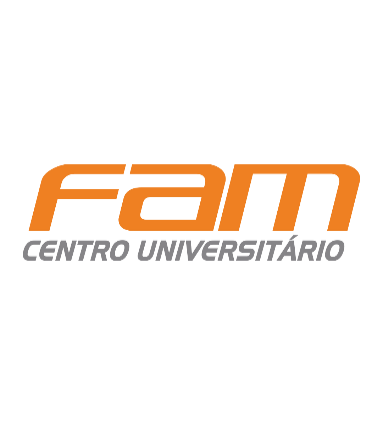 PROGRAMA DE INICIAÇÃO CIENTÍFICAEDITAL 2024/2025TÍTULO DO PROJETO:ALUNO(A):CURSO: ORIENTADOR(A):CO-ORIENTADOR(A): (SE HOUVER)SÃO PAULO2024RESUMODeve conter Introdução, Objetivos, Métodos, Resultados Esperados.(máximo de 20 linhas espaço 1,5) PALAVRAS-CHAVEDescritores que identificam o seu estudo(máximo 4 palavras)INTRODUÇÃO Detalhar a importância do tema, Fundamentação teórica, Caracterização do Problema, Justificativa, Hipótese.OBJETIVOSGeral e Específicos(o que se pretende atingir com o projeto)MÉTODOS Devem ser descritos de forma clara, detalhada e exaustiva, de acordo com o encadeamento lógico das atividades a serem desenvolvidas: Desenho do Estudo, Tipo de pesquisa, tipo de amostragem, critérios de inclusão da amostra, critérios de exclusão da amostra, tipo de instrumento a ser utilizado, critérios referenciados de avaliação do instrumento, método de análise dos resultados. Caso a pesquisa seja feita com seres humanos, tanto presencial  quanto no ambiente virtual, será necessário incluir o modelo do Termo de Consentimento Livre e Esclarecido (TCLE) adequado ao tipo de pesquisa, com descrição dos riscos e benefícios, sigilo e privacidade, conforme Portaria do CNS nº 466/2012; exceto se a pesquisa for qualitativa, de opinião pública, sem apresentação de dados pessoais e sensíveis do participante, conforme Portaria CNS 510/2016, nesse caso, apresentar Termo de Desnecessidade. Número de participantes. Local onde será realizada a pesquisa. Tempo de duração da aplicação do instrumento.DESFECHO PRIMÁRIO(Resultados esperados)DESFECHO SECUNDÁRIO(Contribuições do estudo para a sociedade)CRONOGRAMA Apresentar tabela com todas as fases da pesquisa com data de início e término. OBS: A data de coleta de dados não poderá ser anterior a data emitida pelo parecer do CEP, caso a pesquisa seja com seres humanos.(a duração é a mesma do período referente a este edital – 12 meses); ORÇAMENTODiscriminar na tabela os valores em reais, os gastos financeiros equivalentes  para cada material utilizado, para a realização da pesquisa, sendo o custeio próprio.REFERÊNCIAS (de acordo com as normas da ABNT (Associação Brasileira de Normas Técnicas).